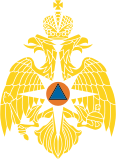 Министерство Российской Федерации
по делам гражданской обороны, чрезвычайным
ситуациям и ликвидации последствий
стихийных бедствий